交银施罗德稳利中短债债券型证券投资基金2020年第2季度报告2020年6月30日基金管理人：交银施罗德基金管理有限公司基金托管人：中信银行股份有限公司报告送出日期：二〇二〇年七月二十一日§1  重要提示基金管理人的董事会及董事保证本报告所载资料不存在虚假记载、误导性陈述或重大遗漏，并对其内容的真实性、准确性和完整性承担个别及连带责任。 基金托管人中信银行股份有限公司根据本基金合同规定，于2020年7月20日复核了本报告中的财务指标、净值表现和投资组合报告等内容，保证复核内容不存在虚假记载、误导性陈述或者重大遗漏。 基金管理人承诺以诚实信用、勤勉尽责的原则管理和运用基金资产，但不保证基金一定盈利。 基金的过往业绩并不代表其未来表现。投资有风险，投资者在作出投资决策前应仔细阅读本基金的招募说明书。 本报告中财务资料未经审计。本报告期自2020年4月1日起至6月30日止。§2  基金产品概况§3  主要财务指标和基金净值表现3.1 主要财务指标单位：人民币元注：1、上述基金业绩指标不包括持有人认购或交易基金的各项费用，计入费用后的实际收益水平要低于所列数字；2、本期已实现收益指基金本期利息收入、投资收益、其他收入（不含公允价值变动收益）扣除相关费用后的余额，本期利润为本期已实现收益加上本期公允价值变动收益。3.2 基金净值表现本报告期基金份额净值增长率及其与同期业绩比较基准收益率的比较1、交银稳利中短债债券A：2、交银稳利中短债债券C：3.2.2　自基金合同生效以来基金份额累计净值增长率变动及其与同期业绩比较基准收益率变动的比较交银施罗德稳利中短债债券型证券投资基金份额累计净值增长率与业绩比较基准收益率的历史走势对比图（2019年12月13日至2020年6月30日）1．交银稳利中短债债券A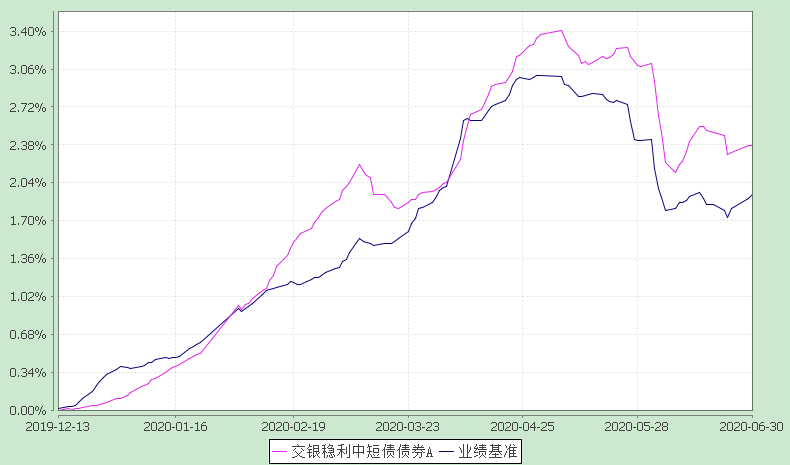 注：本基金基金合同生效日为2019年12月13日，基金合同生效日至报告期期末，本基金运作时间未满一年。本基金建仓期为自基金合同生效日起的6个月。截至建仓期结束，本基金各项资产配置比例符合基金合同及招募说明书有关投资比例的约定。2．交银稳利中短债债券C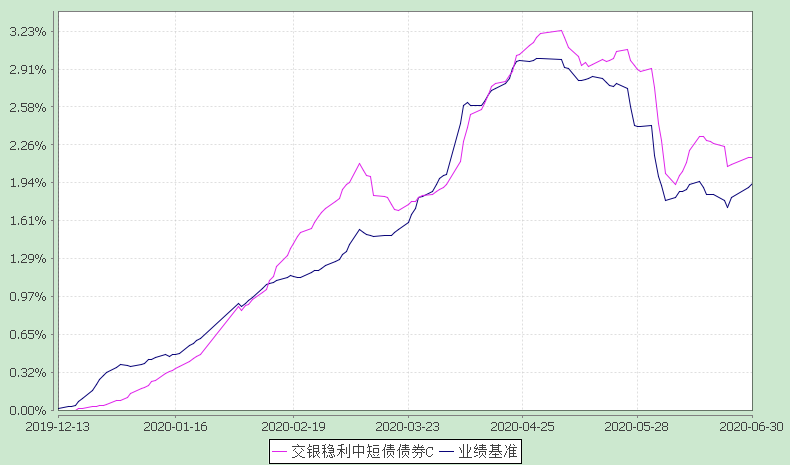 注：本基金基金合同生效日为2019年12月13日，基金合同生效日至报告期期末，本基金运作时间未满一年。本基金建仓期为自基金合同生效日起的6个月。截至建仓期结束，本基金各项资产配置比例符合基金合同及招募说明书有关投资比例的约定。§4  管理人报告4.1 基金经理（或基金经理小组）简介注：基金经理（或基金经理小组）期后变动（如有）敬请关注基金管理人发布的相关公告。4.2管理人对报告期内本基金运作遵规守信情况的说明在报告期内，本基金管理人严格遵循了《中华人民共和国证券投资基金法》、基金合同和其他相关法律法规的规定，并本着诚实信用、勤勉尽责的原则管理和运用基金资产，基金整体运作符合有关法律法规和基金合同的规定，为基金持有人谋求最大利益。4.3 公平交易专项说明公平交易制度的执行情况本公司制定了严格的投资控制制度和公平交易监控制度来保证旗下基金运作的公平，旗下所管理的所有资产组合，包括证券投资基金和特定客户资产管理专户均严格遵循制度进行公平交易。公司建立资源共享的投资研究信息平台，确保各投资组合在获得投资信息、投资建议和实施投资决策方面享有公平的机会。公司在交易执行环节实行集中交易制度，建立公平的交易分配制度。对于交易所公开竞价交易，遵循“时间优先、价格优先、比例分配”的原则，全部通过交易系统进行比例分配；对于非集中竞价交易、以公司名义进行的场外交易，遵循“价格优先、比例分配”的原则按事前独立确定的投资方案对交易结果进行分配。公司中央交易室和风险管理部进行日常投资交易行为监控，风险管理部负责对各账户公平交易进行事后分析，于每季度和每年度分别对公司管理的不同投资组合的整体收益率差异、分投资类别的收益率差异以及不同时间窗口同向交易的交易价差进行分析，通过分析评估和信息披露来加强对公平交易过程和结果的监督。报告期内本公司严格执行公平交易制度，公平对待旗下各投资组合，未发现任何违反公平交易的行为。4.3.2异常交易行为的专项说明本基金于本报告期内不存在异常交易行为。本报告期内，本公司管理的所有投资组合参与的交易所公开竞价同日反向交易成交较少的单边交易量没有超过该证券当日总成交量5%的情形，本基金与本公司管理的其他投资组合在不同时间窗下（如日内、3日内、5日内）同向交易的交易价差未出现异常。4.4报告期内基金的投资策略和运作分析本报告期内，受到经济回升预期、地方债和特别国债的供给放量冲击、对货币政策进一步大幅放松预期的落空等几方面因素的影响，债券收益率呈上行走势。由于短端资金价格中枢的明显上移，使得债券短端收益率上行幅度更大，收益率曲线呈现熊平态势。截止6月30日，一年国债和十年国债分别收于2.18%和2.82%，较一季度末分别上行49bp和23bp。基金操作方面，本基金仍然是以信用债票息策略为主，适当降低了组合的久期。具体配置方面仍以1-3年中高等级信用债为底仓，同时配置了部分4-5年的高收益信用债，提高组合静态收益。由于资金成本相对较低，本基金适度运用杠杆操作增厚组合收益。展望2020年三季度，在服务消费的带动下经济增速有望逐步回升，但近期观测到的工业增加值不及预期，显示经济复苏的基础并不牢固，在全球经济受疫情影响时间拉长、程度加深的背景下，经济更可能是一个弱复苏的态势。资金面方面，我们认为经过最近的调整，资金利率已经回归到了政策利率附近，考虑货币政策整体并未转向，国务院常务会议要求引导贷款与债券利率下行，资金利率继续上行的空间已经有限。在此背景下，我们认为债券收益率继续大幅上行的空间相对有限，债券大概率维持震荡格局。组合操作方面，我们将会控制整体组合久期，采取票息策略为主的思路，在严控信用风险的基础上，对各类债券品种精耕细作，加强收益挖掘。同时，鉴于短端资金和资产收益利差空间仍然较为显著，我们会辅以合理杠杆水平以期增厚组合收益。4.5报告期内基金的业绩表现本基金（各类）份额净值及业绩表现请见“3.1主要财务指标” 及“3.2.1 本报告期基金份额净值增长率及其与同期业绩比较基准收益率的比较”部分披露。4.6报告期内基金持有人数或基金资产净值预警说明本基金本报告期内无需预警说明。§5  投资组合报告5.1 报告期末基金资产组合情况金额单位：人民币元5.2 报告期末按行业分类的股票投资组合5.2.1报告期末按行业分类的境内股票投资组合本基金本报告期末未持有股票。5.2.2报告期末按行业分类的港股通投资股票投资组合本基金本报告期末未持有通过港股通投资的股票。5.3 报告期末按公允价值占基金资产净值比例大小排序的前十名股票投资明细本基金本报告期末未持有股票。5.4 报告期末按债券品种分类的债券投资组合金额单位：人民币元5.5 报告期末按公允价值占基金资产净值比例大小排序的前五名债券投资明细金额单位：人民币元5.6　报告期末按公允价值占基金资产净值比例大小排序的前十名资产支持证券投资明细本基金本报告期末未持有资产支持证券。5.7 报告期末按公允价值占基金资产净值比例大小排序的前五名贵金属投资明细本基金本报告期末未持有贵金属。5.8报告期末按公允价值占基金资产净值比例大小排序的前五名权证投资明细本基金本报告期末未持有权证。5.9 报告期末本基金投资的股指期货交易情况说明本基金本报告期末未持有股指期货。5.10报告期末本基金投资的国债期货交易情况说明本基金本报告期末未持有国债期货。5.11投资组合报告附注5.11.1报告期内本基金投资的前十名证券的发行主体未被监管部门立案调查，在本报告编制日前一年内本基金投资的前十名证券的发行主体未受到公开谴责和处罚。5.11.2本基金投资的前十名股票中，没有超出基金合同规定的备选股票库之外的股票。5.11.3期末其他各项资产构成金额单位：人民币元5.11.4期末持有的处于转股期的可转换债券明细本基金本报告期末未持有处于转股期的可转换债券。5.11.5期末前十名股票中存在流通受限情况的说明本基金本报告期末未持有股票。5.11.6投资组合报告附注的其他文字描述部分由于四舍五入的原因，分项之和与合计项之间可能存在尾差。§6  开放式基金份额变动单位：份注：1、如果本报告期间发生转换入、红利再投业务，则总申购份额中包含该业务；2、如果本报告期间发生转换出业务，则总赎回份额中包含该业务。§7  基金管理人运用固有资金投资本基金情况7.1 基金管理人持有本基金份额变动情况本报告期内未发生基金管理人运用固有资金投资本基金的情况。7.2 基金管理人运用固有资金投资本基金交易明细本基金管理人本报告期内未进行本基金的申购、赎回、红利再投等。§8  影响投资者决策的其他重要信息8.1 报告期内单一投资者持有基金份额比例达到或超过20%的情况§9  备查文件目录9.1备查文件目录1、中国证监会准予交银施罗德稳利中短债债券型证券投资基金募集注册的文件； 2、《交银施罗德稳利中短债债券型证券投资基金基金合同》； 3、《交银施罗德稳利中短债债券型证券投资基金招募说明书》； 4、《交银施罗德稳利中短债债券型证券投资基金托管协议》； 5、关于申请募集注册交银施罗德稳利中短债债券型证券投资基金的法律意见书； 6、基金管理人业务资格批件、营业执照； 7、基金托管人业务资格批件、营业执照； 8、报告期内交银施罗德稳利中短债债券型证券投资基金在指定报刊上各项公告的原稿。9.2存放地点备查文件存放于基金管理人的办公场所。9.3查阅方式投资者可在办公时间内至基金管理人的办公场所免费查阅备查文件，或者登录基金管理人的网站(www.fund001.com)查阅。在支付工本费后，投资者可在合理时间内取得上述文件的复制件或复印件。 投资者对本报告书如有疑问，可咨询本基金管理人交银施罗德基金管理有限公司。本公司客户服务中心电话：400-700-5000（免长途话费），021-61055000，电子邮件：services@jysld.com。基金简称交银稳利中短债债券交银稳利中短债债券基金主代码008204008204基金运作方式契约型开放式契约型开放式基金合同生效日2019年12月13日2019年12月13日报告期末基金份额总额325,058,880.00份325,058,880.00份投资目标在严格控制风险和保持较高流动性的前提下，力求获得高于业绩比较基准的投资收益。在严格控制风险和保持较高流动性的前提下，力求获得高于业绩比较基准的投资收益。投资策略本基金充分发挥基金管理人的研究优势，融合规范化的基本面研究和严谨的信用分析，在分析和判断宏观经济运行状况和金融市场运行趋势的基础上，动态调整大类金融资产比例，自上而下决定类属资产配置和债券组合久期、期限结构；在严谨深入的信用分析基础上，综合考量信用债券的信用评级，以及各类债券的流动性、供求关系和收益率水平等，自下而上精选投资标的。本基金充分发挥基金管理人的研究优势，融合规范化的基本面研究和严谨的信用分析，在分析和判断宏观经济运行状况和金融市场运行趋势的基础上，动态调整大类金融资产比例，自上而下决定类属资产配置和债券组合久期、期限结构；在严谨深入的信用分析基础上，综合考量信用债券的信用评级，以及各类债券的流动性、供求关系和收益率水平等，自下而上精选投资标的。业绩比较基准中债总财富（1-3年）指数收益率×80%+一年期定期存款利率（税后）×20%中债总财富（1-3年）指数收益率×80%+一年期定期存款利率（税后）×20%风险收益特征本基金是一只债券型基金，其预期风险与预期收益高于货币市场基金，低于混合型基金和股票型基金。本基金是一只债券型基金，其预期风险与预期收益高于货币市场基金，低于混合型基金和股票型基金。基金管理人交银施罗德基金管理有限公司交银施罗德基金管理有限公司基金托管人中信银行股份有限公司中信银行股份有限公司下属两级基金的基金简称交银稳利中短债债券A交银稳利中短债债券C下属两级基金的交易代码008204008205报告期末下属两级基金的份额总额273,107,313.57份51,951,566.43份主要财务指标报告期(2020年4月1日-2020年6月30日)报告期(2020年4月1日-2020年6月30日)主要财务指标交银稳利中短债债券A交银稳利中短债债券C1.本期已实现收益3,671,283.771,268,637.912.本期利润1,813,142.98517,097.453.加权平均基金份额本期利润0.00800.00624.期末基金资产净值279,587,741.9853,068,259.425.期末基金份额净值1.02371.0215阶段净值增长率①净值增长率标准差②业绩比较基准收益率③业绩比较基准收益率标准差④①－③②－④过去三个月0.38%0.09%0.01%0.09%0.37%0.00%过去六个月2.27%0.08%1.53%0.07%0.74%0.01%自基金合同生效起至今2.37%0.08%1.93%0.07%0.44%0.01%阶段净值增长率①净值增长率标准差②业绩比较基准收益率③业绩比较基准收益率标准差④①－③②－④过去三个月0.28%0.09%0.01%0.09%0.27%0.00%过去六个月2.07%0.08%1.53%0.07%0.54%0.01%自基金合同生效起至今2.15%0.08%1.93%0.07%0.22%0.01%姓名职务任本基金的基金经理期限任本基金的基金经理期限证券从业年限说明姓名职务任职日期离任日期证券从业年限说明黄莹洁交银理财21天债券、交银丰享收益债券、交银活期通货币、交银天利宝货币、交银裕隆纯债债券、交银天益宝货币、交银境尚收益债券、交银稳鑫短债债券、交银稳利中短债债券的基金经理2019-12-13-12年黄莹洁女士，香港大学工商管理硕士、北京大学经济学、管理学双学士。历任中海基金管理有限公司交易员。2012年加入交银施罗德基金管理有限公司，历任中央交易室交易员。2015年7月25日至2018年3月18日担任交银施罗德丰泽收益债券型证券投资基金的基金经理。2015年5月27日至2019年8月2日担任交银施罗德货币市场证券投资基金、交银施罗德现金宝货币市场基金的基金经理。2016年12月7日至2019年8月2日担任交银施罗德天鑫宝货币市场基金的基金经理。2015年12月29日至2019年10月23日担任交银施罗德裕通纯债债券型证券投资基金的基金经理。序号项目金额占基金总资产的比例（%）1权益投资--其中：股票--2基金投资--3固定收益投资338,730,300.0097.92其中：债券338,730,300.0097.92资产支持证券--4贵金属投资--5金融衍生品投资--6买入返售金融资产--其中：买断式回购的买入返售金融资产--7银行存款和结算备付金合计585,064.180.178其他各项资产6,616,043.901.919合计345,931,408.08100.00序号债券品种公允价值占基金资产净值比例（％）1国家债券--2央行票据--3金融债券20,999,300.006.31其中：政策性金融债20,999,300.006.314企业债券--5企业短期融资券10,054,000.003.026中期票据307,677,000.0092.497可转债（可交换债）--8同业存单--9其他--10合计338,730,300.00101.83序号债券代码债券名称数量（张）公允价值占基金资产净值比例（％）110190002819惠山经发MTN001200,00020,748,000.006.24210190128919空港兴城MTN001B200,00020,648,000.006.21310177300117安庆城投MTN001200,00020,632,000.006.20410190133519黔铁投MTN002200,00020,506,000.006.16510190043319淮安国投MTN002200,00020,504,000.006.16序号名称金额1存出保证金9,837.452应收证券清算款-3应收股利-4应收利息6,564,058.455应收申购款42,148.006其他应收款-7待摊费用-8其他-9合计6,616,043.90项目交银稳利中短债债券A交银稳利中短债债券C报告期期初基金份额总额293,013,648.73105,060,614.94本报告期期间基金总申购份额146,977,595.881,336,725.43减：本报告期期间基金总赎回份额166,883,931.0454,445,773.94本报告期期间基金拆分变动份额（份额减少以“-”填列）--报告期期末基金份额总额273,107,313.5751,951,566.43投资者类别  报告期内持有基金份额变化情况报告期内持有基金份额变化情况报告期内持有基金份额变化情况报告期内持有基金份额变化情况报告期内持有基金份额变化情况报告期末持有基金情况报告期末持有基金情况投资者类别  序号持有基金份额比例达到或者超过20%的时间区间期初份额申购份额赎回份额持有份额份额占比机构12020/4/1-2020/6/30-48,760,483.71-48,760,483.7115.00%机构22020/4/1-2020/6/30-97,760,289.37-97,760,289.3730.07%产品特有风险本基金本报告期内出现单一投资者持有基金份额比例超过基金总份额20%的情况。如该类投资者集中赎回，可能会对本基金带来流动性冲击，从而影响基金的投资运作和收益水平。基金管理人将加强流动性管理，防范相关风险，保护持有人利益。